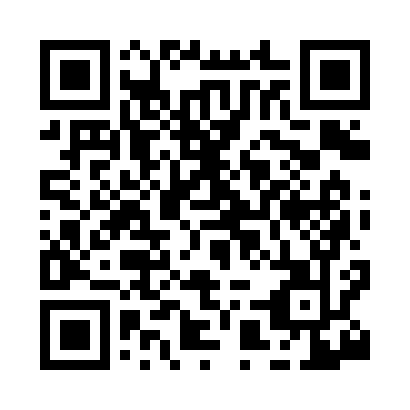 Prayer times for Ion, Iowa, USAMon 1 Jul 2024 - Wed 31 Jul 2024High Latitude Method: Angle Based RulePrayer Calculation Method: Islamic Society of North AmericaAsar Calculation Method: ShafiPrayer times provided by https://www.salahtimes.comDateDayFajrSunriseDhuhrAsrMaghribIsha1Mon3:435:301:095:148:4810:352Tue3:435:301:095:148:4810:353Wed3:445:311:095:148:4810:344Thu3:455:311:105:148:4810:345Fri3:465:321:105:148:4710:336Sat3:475:331:105:148:4710:327Sun3:485:331:105:148:4710:328Mon3:495:341:105:148:4610:319Tue3:505:351:105:148:4610:3010Wed3:515:361:115:148:4510:2911Thu3:535:361:115:148:4510:2812Fri3:545:371:115:148:4410:2713Sat3:555:381:115:148:4310:2614Sun3:565:391:115:148:4310:2515Mon3:585:401:115:148:4210:2416Tue3:595:411:115:148:4110:2317Wed4:005:421:115:148:4110:2218Thu4:025:421:115:148:4010:2019Fri4:035:431:115:138:3910:1920Sat4:045:441:115:138:3810:1821Sun4:065:451:125:138:3710:1722Mon4:075:461:125:138:3610:1523Tue4:095:471:125:128:3610:1424Wed4:105:481:125:128:3510:1225Thu4:125:491:125:128:3410:1126Fri4:135:501:125:128:3310:0927Sat4:155:511:125:118:3210:0828Sun4:165:521:125:118:3010:0629Mon4:185:531:125:118:2910:0530Tue4:195:541:115:108:2810:0331Wed4:215:551:115:108:2710:01